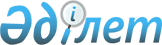 О внесении изменения в решение Майского районного маслихата от 30 декабря 2020 года №1/67 "Об определении специализированных мест для организации и проведения мирных собраний, порядка использования специализированных мест для организации и проведения мирных собраний, норм их предельной заполняемости, а также требований к материально-техническому и организационному обеспечению специализированных мест для организации и проведения мирных собраний, границ прилегающих территорий, в которых запрещено проведение пикетирования в Майском районе"Решение Майского районного маслихата Павлодарской области от 27 апреля 2021 года № 5/4. Зарегистрировано Департаментом юстиции Павлодарской области 28 мая 2021 года № 7299
      В соответствии с подпунктом 1) пункта 2 статьи 8 Закона Республики Казахстан "О порядке организации и проведения мирных собраний в Республике Казахстан, Майский районный маслихат РЕШИЛ:
      1. Внести в решение Майского районного маслихата от 30 декабря 2020 года № 1/67 "Об определении специализированных мест для организации и проведения мирных собраний, порядка использования специализированных мест для организации и проведения мирных собраний, норм их предельной заполняемости, а также требований к материально-техническому и организационному обеспечению специализированных мест для организации и проведения мирных собраний, границ прилегающих территорий, в которых запрещено проведение пикетирования в Майском районе" (зарегистрированное в Реестре государственной регистрации нормативных правовых правовых актов за № 7154, следующее изменение:
      в приложении 1 указанного решения пункт 1 изложить в новой редакции:
      "1. Специализированное место для организации и проведения мирных собраний в Майском районе в форме собрания, митинга:
      площадь парка Победы, расположенный по улице Казыбек би села Коктобе. Норма предельной заполняемости для организации и проведения мирных собраний в форме собрания, митинга-восемьдесят человек.".
      2. Контроль за исполнением настоящего решения возложить на постоянную комиссию районного маслихата по социально-культурному развитию и защите законных прав и интересов граждан.
      3. Настоящее решение вводится в действие по истечении десяти календарных дней после дня его первого официального опубликования.
					© 2012. РГП на ПХВ «Институт законодательства и правовой информации Республики Казахстан» Министерства юстиции Республики Казахстан
				
      Председатель сессии Майского районного маслихата 

О. Сыздыков

      Секретарь Майского районного маслихата 

Г. Арынов
